Zápis do materskej školy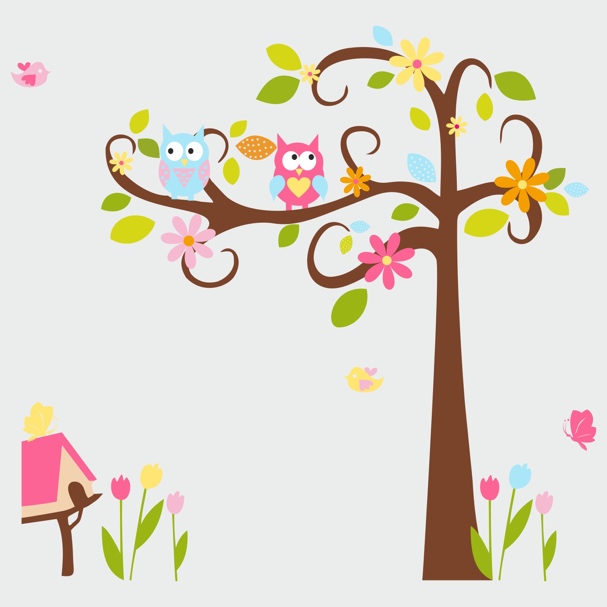 Riaditeľstvo Materskej školy s VJM oznamuje rodičom, že zápis do materskej školy na školský rok 2019/20 sa bude konať od 23.04.2019 do 30.04.2019 v čase od 6:30 do 16:45.Na zápis je potrebné priniesť vyplnenú Prihlášku dieťaťa do MŠ potvrdenú detským lekárom.  Prihlášky sú k dispozícií v MŠ, alebo si ich môžete stiahnuť z  www.cakany.skPo skončení zápisu riaditeľka materskej školy rozhodne o prijatí resp. neprijatí dieťaťa na predprimárne vzdelávanie podľa § 5 ods. 13 písm. a) zákona č. 596/2003 Z. z. o štátnej správe v školstve a školskej samospráve a o zmene a doplnení niektorých zákonov v znení neskorších predpisov, v súlade s § 59 ods. 4 zákona č. 245/2008 Z. z. o výchove a vzdelávaní (školský zákon) v znení neskorších predpisov, v súlade s § 5 ods. 4 písm. a) vyhlášky MŠ SR č. 306/2008 Z. z. o materskej škole.Písomné rozhodnutie o prijatí, resp. neprijatí dieťaťa do materskej školy  rodičia dostanú  do 31. mája 2019.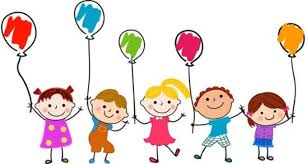 